CAREER OBJECTIVE:To gain a challenging position in an organization where its members believe in common vision, teamwork and respect forEach other. Like new responsibilities in adverse working environment and opportunities to grow professionally with cumulative responsibilities.CAREER PROFILE/SKILLS:MS Office, Preparation of Income Tax, Sales Tax returns & Financial StatementsSoft  Tech InformationHave skills of working on all current available Software Like Peech Tree, ERP Quick Book etcStrong organization skillsAbility to use standard software applications technology-savvyStrong problem-solving skillsStrong communication skills (verbal, listening, writing)Strong analytical skillsDot Soft TechnologiesWorked on Microsoft Word & ExcelAbility to acquire and maintain relationships e.g., associates, customers, vendorsPROFESSIONAL WORK EXPERIENCE: Organization:			Asian Building Systems (Private) Limited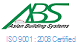 				(PEB Steel Structure Company Like Emirates Building Systems Co. L.L.C)Tenure:				May 2016 – Till PresentDesignation:			Dy. Manager FinanceResponsibilities:			Prepare the journal Entries at the end of month for Accruals etcPrepare Documents for Opening of Letter of Credit local and ForeignHandling of all transactions relating to Bank of the Firm.Management and liaison with banks for credit lines/facilities like Leasing, LC Limit, Guarantee Line etc with Bank Al Habib LimitedHandling the Foreign Exchange like USD, EURO and AED with the banks for the forward to Italy, Germany & China.Reconciliation of Bank on daily and monthly basis.Organization with banks for the mortgage Loans and FATR transactions and interest on FATR etc.Coordinating with the forwarder/clearings agents for Custom clearing & receipt of shipments.Follow up with suppliers for the shipping documents and timely arrange the Delivery Order from the shipping lines.Contact with Custom documentation department for timely custom clearance of shipments and arrange the local transportation for these.Smooth the progress of monthly closing procedures.Coordinate daily functions of office management; liaise with internal – external departments.Reconcile the local supplier account on monthly basis and release the payments by issuing PDC’s.Coordinating with the shipping lines and forwarder for the imports and exports logistics requirements.Achievements:			Gain Strong organization skillsLearnt Ability to use standard software applications technologyOrganization:			Total Technologies (Private) Limited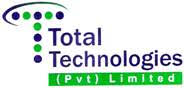 (Medical Equipments Trading Company like Atlas Medical L.L.C)Tenure:				May 2012 –May 2016Designation:			Senior Accounts ExecutiveResponsibilities:			Handling of Accounts Receivables from Bills Generation till RecoveryOversee invoicing process, monthly accrualsBank handling including posting of deposits / withdrawal, monthly reconciliations, calculation of markup on P&Ls accounts etc.Preparation of Daily Cash Book, Cash Reconciliations etcPreparation of various reports like recovery, expenses comparison etcAchievements:			Have skills of working on all current available Software Like Peechtree, ERP Quick Book etc Strong problem-solving skillsOrganization:			Atta Ullah & Company Chartered Accountants (Chartered Accountants like Tahaway Chartered Accountants)Tenure:				June 2010– April 2012Designation:			Junior AuditorResponsibilities:			Statutory audit of Financial Statements & Information Audit.Evaluating the Financial information provided by clientsE-filing monthly With Holding Statements, Sales tax returns and Income tax returnsPreparation of Financial Statements from the Audited AccountsRegistration of Firm and Companies with Security & Exchange Commission of PakistanRegistration of Client with Federal Board of Revenue of Pakistan Like NTN Certificate, STRN etc.Achievement:			First time work with highly qualified peoples.Excellent command on Microsoft Word & Excel. ACADEMIC EDUCATION:CERTIFICATION/ ADDITIONAL SKILLS:MS Office			(All versions, MS Word, MS Power Point and MS Excel)MS Excel			(MS Formulae, Reports Automation, Presentations)TRAININGS & WORKSHOPS:	CREATING MOMENTS OF MAGIC                  					                   Year - 2013Successfully meeting the requirements of ISO certification of Pakistan	Excel Training	                							                   Year - 2010Intermediate and advance levels of MS excelPERSONAL INFORMATION:Father’s Name		: 	Abdul RasheedDate of Birth		:	06 April, 1991Driving License		:	Appling StageREFERENCE:Reference will be furnished on demand.        DEGREE/CERTIFICATIONEXAMINING BODY:YEARMasters of Business AdministrationUniversity Of The Punjab, Lahore2016